Vorprogramm der Landesliteraturtrage Sachsen-Anhalt 2021Um auf das Ereignis Landesliteraturtage hinzuweisen und um die Nachhaltigkeit des Festivals zu erhöhen, finden bereits im Vorfeld Angebote statt, die auf das Thema Lesen und Literatur aufmerksam machen und auch auf das inhaltliche Thema „Fabriken, Kirchen, Bibliotheken“ schon einmal hinweisen.ANMERKUNG: Aufgrund der Pandemie musste das Vorprogramm reduziert werden: Es können nicht alle ursprünglich angedachten Angebote realisiert werden.  5.9., 18.00Lesung mit MusikErnst Ortlepp: Entdeckungen (Unbekannte Texte)Es liest Henriette Rossner-SauerbierMusik aus der Zeit: Thilo ViehrigBallettsaal, Stephanstr. 18, 06712 Zeitz13.10., 18.00Merseburger Originale: Lesung mit Jürgen Jankofsky im Merseburger Dom16.10., 19.00Buchpräsentation mit Lesung in der Brand-Sanierung Weißenfels:Martin Wimmer FelsenweißMartin Wimmer hat sich in seiner alten Heimatstadt Weißenfels  umgesehen und beschreibt mit Witz und klugem Verstand Menschen auf der Suche nach ihrer Vergangenheit und  einer neuen Identität. Veranstalter:Vereinigte Domstifter zu Merseburg und Naumburg und des Kollegiatstifts Zeitz, die Stadt Zeitz und der Burgenlandkreis in Zusammenarbeit mit dem Friedrich Bödecker-Kreis Sachsen-Anhalt e.V.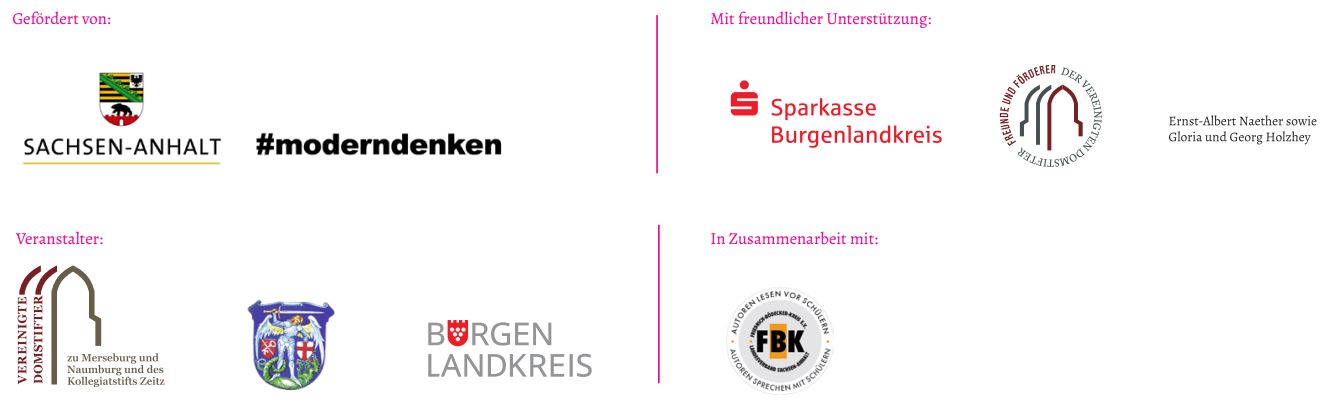 